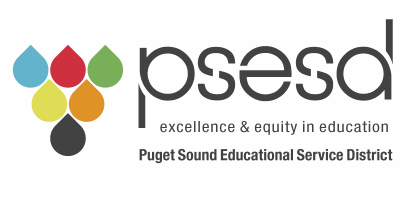 BRIEFING/MONITORING REPORT TO THE BOARDREPORT PURPOSE:Current Policy LanguageBOOK POLICY GOVERNANCE POLICIES (BMD) 02: UNITY OF CONTROLOnly decisions of the Board acting as an entity are binding on the Superintendent.Accordingly:Decisions or instructions of the Individual Board members, officers or committees are not binding on the Superintendent except in rare instances when the Board has specifically authorized such exercise of authority by individuals or committees.In the case of Board members or committees requesting information or assistance without Board authorization, the Superintendent may refuse such requests that require, in the Superintendent’s opinion, a material amount of staff time or resources or that are disruptive or unreasonable.DATE:February 16, 2022TO:BOARD OF DIRECTORS, PUGET SOUND EDUCATIONAL SERVICE DISTRICTFROM:JOHN WELCH, SUPERINTENDENT/CEOPUGET SOUND EDUCATIONAL SERVICE DISTRICTTOPIC:BOARD-MANAGEMENT DELEGATION (BMD) 2:  UNITY OF CONTROLPolicy Development/Review/Enhancement/ApprovalBoard Monitoring CEO Report Ends Policy and Sub-Ends Policy  Ends Executive Limitations Policy Executive Limitations Board-Management Delegation PolicyBoard Monitoring Board Report Governance Process Policy Board-Management Delegation PoliciesBoard Implementation of Policy Governance Process Policies Board-Management Delegation PoliciesIncidental Report Governance Process Policies  SuperintendentOwnership Linkage Report  Board ChairBACKGROUND: BACKGROUND:   Other:  Briefing Report POLICY TITLE:  BMD 2:  Unity of ControlPOLICY NO: 2POLICY SECTION:  Policy Governance – Board Management DelegationPOLICY SECTION:  Policy Governance – Board Management DelegationDATES REVIEW: Adopted – February 2001Amended January 2006, April 2019Last Monitored and Approved – February 2022DATES REVIEW: Adopted – February 2001Amended January 2006, April 2019Last Monitored and Approved – February 2022BOARD POLICY REVIEW FREQUENCY:   Every Two Years in AugustBOARD POLICY REVIEW FREQUENCY:   Every Two Years in AugustBOARD MONITORING CEO FREQUENCY:  Year 1BOARD MONITORING CEO FREQUENCY:  Year 1BOARD CHAIR SIGNATURE:BOARD CHAIR SIGNATURE:RECOMMENED MOTIONThat the Board-Management Delegation 02: Unity of Control be approved as in compliance.